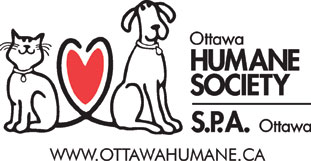 Application Package2022-2023 Board of DirectorsInstructions and InformationThank you for your interest in serving on the Board of Directors of the Ottawa Humane Society (OHS). The nominating committee is seeking three new members to join the returning members of the OHS Board of Directors. If elected, you would be asked to join the board following the September, 2022 Annual Meeting.The OHS is looking for candidates who are committed to animal welfare in order to build a compassionate community and brighter future for Ottawa. Candidates with community leadership experience or previous board experience at charitable/not-for-profit organizations are preferred; however individuals who meet some or all of the criteria indicated below are encouraged to apply. The OHS board is a governance board. The OHS has an experienced senior leadership team that manages the operations of OHS. The board is responsible for oversight, insight and foresight for the organization. Ideally, you will have experience in one or more of the following areas: community leadership; equity, diversity and inclusion initiatives; finance/accounting; legal or regulatory; governance; management/strategic planning; charitable or not-for-profit experience; evaluation/performance management; fundraising; human resources/recruitment & retention; privacy/security; information technology; communications or public relations; government relations; and specialized skills as needed.The OHS is committed to diversity. We recognize that equity, diversity and inclusion will strengthen our work, and we are committed to addressing systemic barriers to equity in our board composition. As such, we encourage candidates to self-identify, if they wish, particularly those who are members of underrepresented or disadvantaged groups including, but not limited to women, Indigenous Peoples (First Nations, Inuit and Métis), members of racialized groups, persons with disabilities, and members of LGBTQ2+ communities.  Expectations of the successful candidate are:Serve three, two-year terms Serve on at least one committee*Commit to six to eight hours a month in board dutiesAttend four to five board meetings during the year Become a member of  the OHS, if not already a member *The Board is comprised of four standing committees: executive, governance, nominating, and finance and audit.  Other ad hoc committees may be formed as required and committees generally hold six to ten meetings a year  APPLICATIONS MUST BE RECEIVED BY: 5 p.m. EDT FRIDAY April 22, 2022Once the interview process is complete, all applicants will be contacted. We ask that you not contact the OHS until then and thank you in advance for your   interest and patience.The application form follows, and a copy of our most recent annual report is attached.  Please submit the completed application form along with a copy of your resumé to the Manager: Volunteers, at volunteer@ottawahumane.ca no later than 5 p.m. EDT on Friday, April 22, 2022.  Please note that your resumé must not exceed 4 pages in length.Please include where you heard about this opportunity.Successful applicants must be available for interviews on the evenings of May 24, 25, 26, or 30, 2022.All applications will be treated with the strictest confidence.CONFIDENTIAL WHEN COMPLETEDBOARD OF DIRECTORSAPPLICATION FORM 2022-2023NOTE: USE SHIFT+ENTER WHEN FILLING OUT INFORMATIONPERSONAL INFORMATION:NAME:  OCCUPATION: FULL ADDRESS: TELEPHONEDAY: EVENING: CELL: EMAIL: QUESTIONAIRE:Explain why you are interested in becoming a volunteer member on the Board of the Ottawa Humane Society and how you believe you could assist the OHS Board.Why is animal welfare personally important to you?In what ways have you been involved in your community/communities?
What issues and/or activities are you interested in being involved with as an Ottawa Humane Society Board Member?
Please indicate your involvement with the OHS to date. 
If you have ever been a member of a Board of Directors, please indicate which Board(s) and which position(s) you held?  Also, please describe some of the major issues that you worked on as a Board member in each organization and what you personally contributed to each Board/organization.
Please outline where and how your experience  match some or all of the following skill sets :Previous Board of Directors experience:
Community leadership:Equity, diversity and inclusion: 
Financial/accounting expertise:Legal or regulatory expertise: 
Governance experience: 
Management/strategic planning experience: 
Charitable or not-for-profit experience: 
Evaluation/performance management experience: 
Fundraising experience:
Human Resources/recruitment & retention experience:Privacy/security expertise: 
Information technology expertise:
Communications or public relations experience:
Government relations experience:
Other qualities/skills/designations/experience you wish to highlight: 
Describe other volunteer experiences you have had that would be relevant and what you believe you personally contributed in these situations.How will your personal experiences of understanding diversity inform your work on the OHS board?In the space provided below, please feel free to offer any additional information or comments in support of your application.

Thank you for your interest in the Ottawa Humane Society.